Приложение 2к Положению о звании «Почетный гражданин Калининского района города Донецка»(пункт 17)Эскиз нагрудного знака «Почетный гражданин Калининского района города Донецка»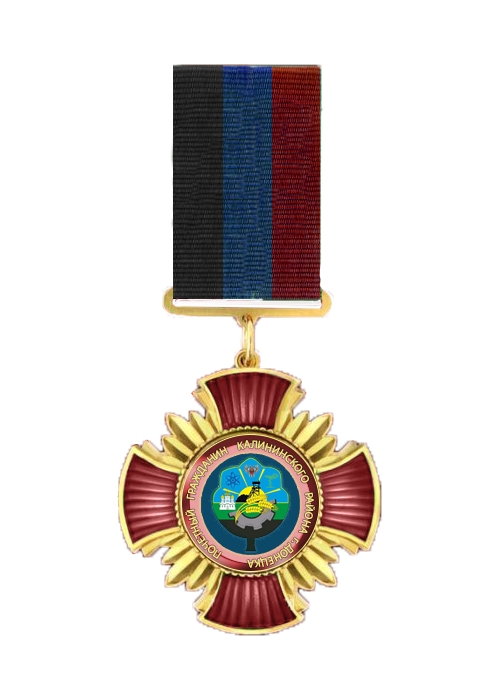 Управляющий делами администрацииКалининского района г. Донецка					Е.Ю. Белозерова